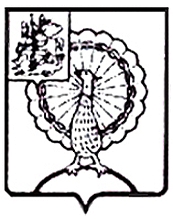 Совет депутатов городского округа СерпуховМосковской областиРЕШЕНИЕВ соответствии с Градостроительным кодексом Российской Федерации, Федеральным законом от 14.03.2022 № 58-ФЗ «О внесении изменений                    в отдельные законодательные акты Российской Федерации», Федеральным законом от 06.10.2003 № 131-ФЗ «Об общих принципах организации местного самоуправления в Российской Федерации», Уставом муниципального образования «Городской округ Серпухов Московской области», Совет депутатов городского округа Серпухов Московской областирешил:1. Внести в Положение об организации и проведении общественных обсуждений по вопросам градостроительной деятельности в городском округе Серпухов Московской области, утвержденное решением Совета депутатов городского округа Серпухов Московской области от 20.06.2018 № 301/37             (с изменениями от 06.11.2019 № 63/9, от 13.05.2020 № 136/18, от 24.02.2022        № 427/45),  следующие изменения: Раздел III «Особенности и сроки проведения общественных обсуждений по отдельным проектам, выносимым   на общественные обсуждения» дополнить пунктом 18 следующего содержания:«18. Особенности проведения общественных обсуждений по вопросам градостроительной деятельности в 2022 году установлены в соответствии               с  Федеральным законом от 14.03.2022 № 58-ФЗ «О внесении изменений                 в отдельные законодательные акты Российской Федерации» и применяются при проведении общественных обсуждений по:проектам генеральных планов;проектам правил землепользования и застройки;проектам планировки территории;проектам межевания территории;проектам, предусматривающим внесение изменений в утвержденные документы, указанные в подпунктах 1-4 настоящего пункта.18.1. Решение о назначении общественных обсуждений по проектам, указанным в пункте 18, принимается Главой городского округа Серпухов Московской области не позднее чем через два календарных дня после получения проекта от Комитета по архитектуре  и градостроительству Московской области.18.2.  Срок проведения общественных обсуждений по проектам генеральных планов, проектам правил землепользования и застройки, проектам планировки территории, проектам межевания территории, проектам, предусматривающим внесение изменений в один из указанных утвержденных документов, с момента оповещения жителей муниципального образования             о проведении таких общественных обсуждений до дня опубликования заключения о результатах общественных обсуждений не может превышать один месяц.18.3. При одновременной подготовке проектов изменений в генеральный план, изменений в правила землепользования и застройки и разработке документации по планировке территории, проведение общественных обсуждений по всем таким проектам осуществляется одновременно.18.4. По проектам генеральных планов, подготовленным применительно      к отдельным населенным пунктам, входящим в состав городского округа,              к территории за границами населенных пунктов, и по проектам документов            о внесении изменений в утвержденные генеральные планы, подготовленным применительно к отдельным населенным пунктам, к территории за границами населенных пунктов, общественные обсуждения проводятся только: 1) в населенном пункте, в отношении которого подготовлен проект генерального плана или проект документа о внесении изменений в генеральный план; 2) в ближайшем населенном пункте с участием правообладателей земельных участков, имеющих общую границу с таким населенным пунктом,        и (или) расположенных на них объектов капитального строительства, а также правообладателей помещений, являющихся частью указанных объектов капитального строительства.18.5. По проектам правил землепользования и застройки, проектам документов о внесении изменений в правила землепользования и застройки общественные обсуждения проводятся: 1) в границах населенного пункта, в отношении которого подготовлены такие изменения; 2) в границах ближайшего населенного пункта с участием правообладателей земельных участков, имеющих общую границу с таким населенным пунктом,        и (или) расположенных на них объектов капитального строительства, а также правообладателей помещений, являющихся частью указанных объектов капитального строительства – в случае подготовки изменений в правила землепользования и застройки в отношении территории за границами населенных пунктов.».2. Внести в Положение об организации и проведении публичных слушаний по вопросам градостроительной деятельности в городском округе Серпухов Московской области, утвержденное решением Совета депутатов городского округа Серпухов Московской области от 20.06.2018 № 301/37  (с изменениями    от 06.11.2019 № 63/9, от 13.05.2020 № 136/18, от 24.02.2022 № 427/45),  следующие изменения: Раздел III «Особенности и сроки проведения публичных слушаний      по отдельным проектам, выносимым на публичные слушания» дополнить пунктом 19 следующего содержания:«19. Особенности проведения публичных слушаний по вопросам градостроительной деятельности в 2022 году установлены в соответствии               с  Федеральным законом от 14.03.2022 № 58-ФЗ «О внесении изменений                 в отдельные законодательные акты Российской Федерации» и применяются при проведении публичных слушаний по:проектам генеральных планов;проектам правил землепользования и застройки;проектам планировки территории;проектам межевания территории;проектам, предусматривающим внесение изменений в утвержденные документы, указанные в подпунктах 1-4 настоящего пункта.19.1. Решение о назначении публичных слушаний по проектам, указанным в пункте 19, принимается Главой городского округа Серпухов Московской области не позднее чем через два календарных дня после получения проекта от Комитета по архитектуре  и градостроительству Московской области.19.2.  Срок проведения публичных слушаний по проектам генеральных планов, проектам правил землепользования и застройки, проектам планировки территории, проектам межевания территории, проектам, предусматривающим внесение изменений в один из указанных утвержденных документов, с момента оповещения жителей муниципального образования о проведении таких публичных слушаний до дня опубликования заключения о результатах публичных слушаний не может превышать один месяц.19.3. При одновременной подготовке проектов изменений в генеральный план, изменений в правила землепользования и застройки и разработке документации по планировке территории, проведение публичных слушаний        по всем таким проектам осуществляется одновременно.19.4. По проектам генеральных планов, подготовленным применительно      к отдельным населенным пунктам, входящим в состав городского округа,               к территории за границами населенных пунктов, и по проектам документов            о внесении изменений в утвержденные генеральные планы, подготовленным применительно к отдельным населенным пунктам, к территории за границами населенных пунктов, публичные слушания проводятся только: 1) в населенном пункте, в отношении которого подготовлен проект генерального плана или проект документа о внесении изменений в генеральный план; 2) в ближайшем населенном пункте с участием правообладателей земельных участков, имеющих общую границу с таким населенным пунктом,        и (или) расположенных на них объектов капитального строительства, а также правообладателей помещений, являющихся частью указанных объектов капитального строительства.19.5. По проектам правил землепользования и застройки, проектам документов о внесении изменений в правила землепользования и застройки публичные слушания проводятся: 1) в границах населенного пункта, в отношении которого подготовлены такие изменения; 2) в границах ближайшего населенного пункта с участием правообладателей земельных участков, имеющих общую границу с таким населенным пунктом,        и (или) расположенных на них объектов капитального строительства, а также правообладателей помещений, являющихся частью указанных объектов капитального строительства – в случае подготовки изменений в правила землепользования и застройки в отношении территории за границами населенных пунктов.».3. Направить настоящее решение Главе городского округа Серпухов        С.Н. Никитенко для подписания и официального опубликования (обнародования).4. Контроль за выполнением настоящего решения возложить                         на комиссию по перспективному развитию, экономике, научно-промышленной политике, строительству, предпринимательству и муниципальной собственности (Н.В. Ерёмина). Председатель Совета депутатов                                                           И.Н. ЕрмаковГлава городского округа                     	       		                      С.Н. НикитенкоПодписано Главой городского округа29.03.2022№ 437/46 от 29.03.2022   О внесении изменений в Положение     об организации и проведении общественных обсуждений по вопросам градостроительной деятельности             в городском округе Серпухов Московской области и Положение        об организации и проведении публичных слушаний по вопросам градостроительной деятельности           в городском округе Серпухов Московской области, утвержденные решением Совета депутатов городского округа Серпухов Московской  области от 20.06.2018 № 301/37  (с изменениями от 06.11.2019 № 63/9, от 13.05.2020       № 136/18, от 24.02.2022 № 427/45)